AN AWARD WINNER INTERNATIONAL ORGANIZATION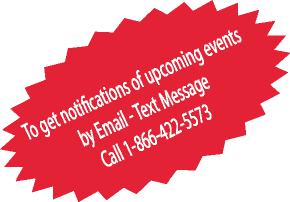 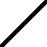 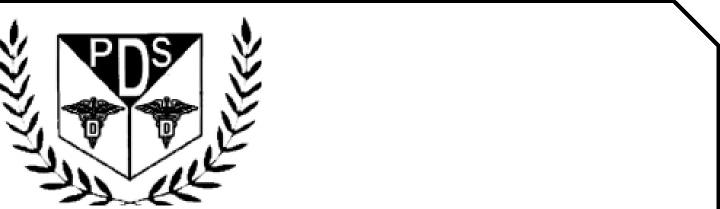 PROMOTING EXCELLENCE IN DENTAL EDUCATION 
Over 7000 Members StrongPresentsA Must attend seminar for you and your staffCALIFORNIA LAW, INFECTION CONTROL & RISK MANAGEMENTBYBIJAL JOSHI ESQ, ROBERT S. THOMPSON ESQ, DR MANOLITA A. TEHONLINE LIVE WEBINAR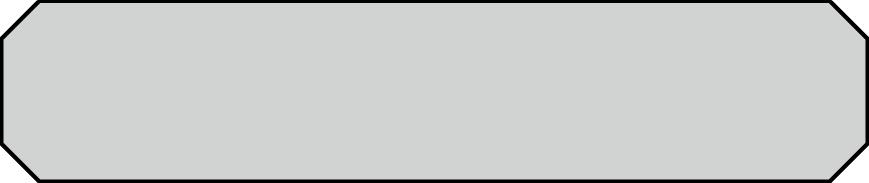 (THIS INTERACTIVE WEBINAR IS CONSIDERED BY CA DENTAL BOARD AS LIVE COURSE)(Please print in capital letters or attach your business card)Name DR/RDH/RDA/DA	Lic noCity	State	ZipCell no ________________ Accept text message yes/no E-Mail________________________________________	 ARE YOU A PDS MEMBER: YES/ NO                                                                                       COMPLIMENTARY BREAKFAST, LUNCH & PARKING INCLUDEDFOR REGISTRATIONCALL TOLL FREE 1-866-422-5573 (1-866-4-CALL-PDS) OR 909-933-9076 
TO REGISTER ONLINE VISIT US ON WWW PDSOCIETY. COM Make check payable to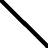 PDS124 EAST F STREET SUITE #8 ONTARIO, CA 91764Dr. D.P. Singh NagraChairman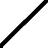 DR BIJAL JOSHIDr. Bijal Joshi is a practicing dentist and a lawyer.  Dr. Joshi has bought and sold her multiple dental practices in California and Florida.  Dr Joshi has been practicing dentistry for over 20 years.  Her law practice is primarily focused on helping dentists with their practice transition, lease agreements, real estate transactions, purchase agreements, corporations, associate agreements and business transactions.   Dr Joshi was also a faculty member at UCLA dental school.  Besides work, Dr Joshi loves to spend time with her two boys, family and friends.  She is a student pilot learning to fly single engine planes at Chino Airport.ROBERT S. THOMPSON, RT, JD, MBA, LLM(DR), AIC, ARM, ARe, RPLU, CPCU, Patient Safety & Risk Solutions Dental Lead Robert has a diverse background in law, medicine, professional liability insurance, and healthcare risk management. Robert’s previous roles also include senior vice president of risk management and director of client education for two professional liability insurance companies. Robert earned his bachelor’s degree in business administration summa cum laude from North Georgia State University, his juris doctorate degree from the University of Georgia School of Law, a master of business administration degree from Lincoln University, and a master of laws degree in dispute resolution from the University of Missouri School of Law. Robert’s responsibilities include developing and delivering risk management and patient safety services to MedPro-insured dentists and national dental organizations. Robert also serves in a business development role by providing educational seminars on risk reduction and proactive risk management to prospective clients and dental studentsMANOLITA ABBY TEH DMD Dr The has more than 30 years’ experience in the dental field. Dr Teh is teaching at Fullerton Dental Assistant School and Downey Unified School District (Downey Adult School) as instructor. Dr The is also BLS Instructor from American Heart Association. Currently member of ADAA (American Dental Assistant Association), CTA (California Teacher Association), table clinic judge in CDA and program director of Fullerton Dental Assistant for continuing education specializing on Infection Control and Dental Practice Act. Dr Teh is former Dental Consultant and Subject Matter Expert on Curriculum Evaluation for RDA Exam for the Dental Board of California. Infection Control Outline: Legal and ethical aspect of infection control procedures. Terms and protocols specified in the regulations of the board regarding the minimum standards for infection control. Sharp management, Waterline maintenance, Regulatory and non-regulatory waste management, California Code of Regulation, Title 16, Section 1005 will be covered in its entirety.EVENT SPONSORED BY PUNJABI DENTAL SOCIETY AND MED-PROCircle one	First	Middle Initial	LastCircle one	First	Middle Initial	LastAddressREGISTRATION FEEOn & after  OCT 13TH , 2024Dentists Non-members$99.00$109.00Members$89.00$99.00Hygienist/R.D.A. Non-members$79.00$89.00Members$69.00$79.00